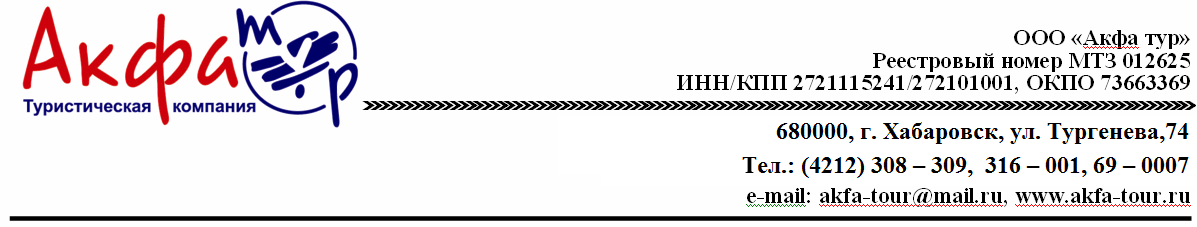 КЛАССИЧЕСКИЙ САНКТ-ПЕТЕРБУРГ8 ДНЕЙ / 7 НОЧЕЙПрограмма тура:1 деньПонедельникВы приезжаете в Санкт-Петербург и добираетесь до гостиницы:
• заказав трансфер к указанному Вами времени с ж/д вокзала или аэропорта (стоимость услуги от 1200 руб., приобретается заранее. • заказав групповой трансфер в 10:20 с Ладожского вокзала до гостиницы - у билетных касс № 14, 15 в зале вокзала Вас встретит наш представитель с табличкой  и доставит Вас в забронированную Вами гостиницу. (Стоимость услуги – 200 руб. с человека, приобретается заранее. 
• самостоятельно.
ВАЖНО! Если Вы не успеваете добраться до отеля ко времени отправления на экскурсию, просим сообщить об этом компании, чтобы мы смогли помочь Вам присоединиться к программе.

Напоминаем, что время заселения в гостиницу – 14:00, поэтому размещение возможно после окончания экскурсионной программы.09:00У представителя компании, который будет Вас ждать в холле гостинице с 09:00 и до отправления на экскурсию, Вы получите уточненные экскурсионные программы и сможете приобрести дополнительные экскурсии, также он ответит на любые Ваши вопросы.
Для туристов, проживающих в гостиницах: «Бест Вестерн Плюс Центр Отель», отелях сети «Станция», встреча с представителем и отъезд на экскурсии осуществляется от гостиницы "Октябрьская" (Лиговский пр., д.10), проживающих в «А Отель Фонтанка» - встреча и отъезд от «Азимут Отель Санкт-Петербург» (высотный корпус). 12:30Отъезд от гостиницы на автобусе. 
Экскурсия «Под скипетром династии Романовых» с посещением Русского музея ихрама Воскресения Христова («Спас на Крови») . 
Возвращение в гостиницу на автобусе. 2 деньВторникЗавтрак. 09:00Отъезд от гостиницы на автобусе. 
Экскурсия в Кронштадт «Чудо-остров в Финском заливе» с проездом по новейшей трассе – западному скоростному диаметру и дамбе (комплексу защитных сооружений Санкт-Петербурга от наводнений) и посещением двух ярусов Никольского Морского собора.
Возвращение в Санкт-Петербург.
Экскурсия в одну из экспозиций Галереи драгоценностей Эрмитажа (Золотую или Бриллиантовую кладовую)*.
Окончание экскурсии в центре города.
Возвращение в гостиницу самостоятельно.

*В редких случаях (например, в дни школьных каникул) возможна замена на экскурсию «Дворцы Петербурга и их владельцы» с посещением Меншиковского дворца..3 деньСредаЗавтрак.12:30Отъезд от гостиницы на автобусе.
Экскурсия «Магия старинных кварталов» с посещением Юсуповского дворца и музея А.С. Пушкина на наб. р. Мойки д.12*. 
Свободное время в центре города.
Возвращение в гостиницу самостоятельно.

*В редких случаях (например, в дни школьных каникул) возможна замена на экскурсию в музей-усадьбу Г.Р. Державина.4 деньЧетвергЗавтрак.09:00Отъезд от гостиницы на автобусе.
Экскурсия «Приморский парадиз Петра Великого» с посещением Большого Императорского дворца* в Петергофе. 
Возвращение в Санкт-Петербург на автобусе. 
Окончание экскурсии у станции метро «Площадь Восстания».
Возвращение в гостиницу самостоятельно.

*До 13-10-2019 в программу тура включена экскурсия только по Нижнему парку Петергофа, с 14-10-2019 – экскурсия в Большой Императорский дворец.


Предлагаем за дополнительную плату (бронируйте заранее или на месте у гида):19:30Вечерняя экскурсия по городу «Мифы и легенды Санкт-Петербурга»
Окончание экскурсии ~ 22:30.
Стоимость экскурсии: взрослый – 850 руб., льготный – 750 руб., школьник – 650 руб., дошкольник – 350 руб. 5 деньПятницаЗавтрак. 09:00Отъезд от гостиницы на автобусе. 
Экскурсия «Люблю тебя, Петра творенье» с посещением собора Святых апостолов Петра и Павла и тюрьмы Трубецкого бастиона на территории Петропавловской крепости и Кунсткамеры. 
Окончание экскурсии в центре города. 6 деньСубботаЗавтрак. 09:30Отъезд от гостиницы на автобусе.
Экскурсия в Царское Село «Загородные императорские резиденции» с посещением Екатерининского дворца со знаменитой Янтарной комнатой. 
Возвращение в Санкт-Петербург на автобусе. 
Окончание экскурсии у станции метро «Площадь Восстания».
Возвращение в гостиницу самостоятельно.

Предлагаем за дополнительную плату (бронируйте заранее или на месте у гида):19:30Вечерняя экскурсия по городу «Мифы и легенды Санкт-Петербурга»
Окончание экскурсии ~ 22:30.
Стоимость экскурсии: взрослый – 850 руб., льготный – 750 руб., школьник – 650 руб., дошкольник – 350 руб. 7 деньВоскресеньеЗавтрак. 09:00Отъезд от гостиницы на автобусе. 
Экскурсия «Сокровища императорского Санкт-Петербурга» с посещением Эрмитажа и музея Фаберже в Шуваловском дворце. 
Окончание экскурсии в центре города. 
Возвращение в гостиницу самостоятельно. 8 деньПонедельникЗавтрак. 
Освобождение номеров. 
Сдача вещей в комнату хранения багажа гостиницы, в которой Вы проживали (бесплатно), или в камеру хранения на Московском вокзале (оплата самостоятельно).09:00Отъезд на Московский вокзал на автобусе. 
Экскурсия «Санкт-Петербург и его небесные покровители» с посещением Исаакиевского собора и часовни святой блаженной Ксении Петербургской.
Окончание экскурсии в центре города не позднее 15:00.Стоимость тура в рублях на одного человека:Тип завтрака:   Б/З - без завтрака;   Кон. - Континентальный   Шв. - Шведский стол
Размещение:   SGL - одноместное;   DBL - двухместное;   БК - большая кроватьВ стоимость включено:- проживание в выбранном отеле;- завтраки в отеле;- автобус по программе;- услуги гида-экскурсовода по программе;- входные билеты и экскурсии по музею.Дополнительно оплачивается: - дополнительные ночи в гостинице в Санкт-Петербурге;- авиаперелет Хабаровск-Москва-Санкт-Петербург-Хабаровск от 38 500 руб/взрослый, ребенок до 12 лет от 30 165  руб/чел;- трансфер аэропорт-гостиница-аэропорт.ОтельРазмещениеДействие ценыВзрослый 1/2 DBLРебенок (до 14 лет)Третий в номереОдно-местный номерТипы завтрака
тур/доп. ночьРасчётА Отель Фонтанка А Отель Фонтанка стандартный07.10-27.10
28.10-03.11
04.11-10.11
11.11-23.12
30.12-05.01
06.01-22.03
23.03-29.0320990
22290
20990
19380
22290
20990
2229019540
20790
19540
17880
20790
19540
20790-
-
-
-
-
-
-26460
28130
26460
25990
28130
26460
28130Шв./Шв.
Шв./Шв.
Шв./Шв.
Шв./Шв.
Шв./Шв.
Шв./Шв.
Шв./Шв.А Отель Фонтанка трехместный стандартный07.10-27.10
28.10-03.11
04.11-10.11
11.11-23.12
30.12-05.01
06.01-22.03
23.03-29.0320990
22290
20990
19380
22290
20990
2229019540
20790
19540
17880
20790
19540
2079020990
21880
20990
19380
21880
20990
22290-
-
-
-
-
-
-Шв./Шв.
Шв./Шв.
Шв./Шв.
Шв./Шв.
Шв./Шв.
Шв./Шв.
Шв./Шв.А Отель Фонтанка супериор с БК07.10-27.10
28.10-03.11
04.11-10.11
11.11-23.12
30.12-05.01
06.01-22.03
23.03-29.0322290
23130
22290
20220
23130
22290
2313020790
21630
20790
18720
21630
20790
21630-
-
-
-
-
-
-28130
32290
28130
27720
32290
28130
32290Шв./Шв.
Шв./Шв.
Шв./Шв.
Шв./Шв.
Шв./Шв.
Шв./Шв.
Шв./Шв.А Отель Фонтанка супериор07.10-27.10
28.10-03.11
04.11-10.11
11.11-23.12
30.12-05.01
06.01-22.03
23.03-29.0322290
23130
22290
20220
23130
22290
2313020790
21630
20790
18720
21630
20790
21630-
-
-
-
-
-
-28130
32290
28130
27720
32290
28130
32290Шв./Шв.
Шв./Шв.
Шв./Шв.
Шв./Шв.
Шв./Шв.
Шв./Шв.
Шв./Шв.Азимут Отель Санкт-Петербург Азимут Отель Санкт-Петербург смарт07.10-27.10
28.10-10.11
11.11-22.12
30.12-05.01
06.01-22.03
23.03-29.0323130
24380
23130
24380
23130
2438021630
22880
21630
22880
21630
22880-
-
-
-
-
-28960
30220
28960
30220
28960
30220Шв./Шв.
Шв./Шв.
Шв./Шв.
Шв./Шв.
Шв./Шв.
Шв./Шв.Бест Вестерн Плюс Центр ОтельБест Вестерн Плюс Центр Отельстандартный07.10-20.10
21.10-27.10
28.10-03.11
04.11-23.12
30.12-05.01
06.01-12.01
13.01-22.0323130
23960
25420
23130
25420
23960
2313021630
22460
23920
21630
23920
22460
2163020990
21130
21220
20990
21220
21130
2099030630
32290
34790
30630
34790
32290
30630Шв./Шв.
Шв./Шв.
Шв./Шв.
Шв./Шв.
Шв./Шв.
Шв./Шв.
Шв./Шв.Москва Москва стандартный30.09-27.10
28.10-03.11
04.11-22.12
30.12-05.01
06.01-12.01
13.01-15.03
16.03-29.0322720
23130
22720
23960
23130
22720
2354021220
21630
21220
22460
21630
21220
2199022720
23130
22720
23960
23130
22720
2354030630
31460
30630
32720
31460
30630
31460Шв./Шв.
Шв./Шв.
Шв./Шв.
Шв./Шв.
Шв./Шв.
Шв./Шв.
Шв./Шв.Октябрьская Октябрьская комфорт с БК30.09-20.10
21.10-27.10
28.10-03.11
04.11-10.11
11.11-23.12
30.12-06.01
06.01-12.01
13.01-22.0322720
23540
24380
23540
22720
24790
23540
2272021220
21990
22880
21990
21220
23290
21990
2122020990
21130
21220
21130
20990
21220
21130
2099030220
31460
32290
31460
30220
33960
31460
30220Шв./Шв.
Шв./Шв.
Шв./Шв.
Шв./Шв.
Шв./Шв.
Шв./Шв.
Шв./Шв.
Шв./Шв.Октябрьская комфорт30.09-20.10
21.10-27.10
28.10-03.11
04.11-10.11
11.11-23.12
30.12-06.01
06.01-12.01
13.01-22.0322720
23540
24380
23540
22720
24790
23540
2272021220
21990
22880
21990
21220
23290
21990
2122020990
21130
21220
21130
20990
21220
21130
2099030220
31460
32290
31460
30220
33960
31460
30220Шв./Шв.
Шв./Шв.
Шв./Шв.
Шв./Шв.
Шв./Шв.
Шв./Шв.
Шв./Шв.
Шв./Шв.Санкт-Петербург Санкт-Петербург стандартный (двор)30.09-20.10
21.10-03.11
04.11-22.12
30.12-05.01
06.01-12.01
13.01-15.03
16.03-29.0322290
23130
20630
23540
23130
22290
2313020790
21630
19130
21990
21630
20790
2163021460
22720
20630
22720
22720
21460
2272032290
33960
28960
33960
33960
32290
33960Шв./Шв.
Шв./Шв.
Шв./Шв.
Шв./Шв.
Шв./Шв.
Шв./Шв.
Шв./Шв.Санкт-Петербург стандартный (Нева)30.09-20.10
21.10-03.11
04.11-22.12
30.12-05.01
06.01-12.01
13.01-15.03
16.03-29.0323130
23960
22290
24380
23960
23130
2396021630
22460
20790
22880
22460
21630
2246021460
22720
20630
22720
22720
21460
2272033960
35630
32290
36460
35630
33960
35630Шв./Шв.
Шв./Шв.
Шв./Шв.
Шв./Шв.
Шв./Шв.
Шв./Шв.
Шв./Шв.Санкт-Петербург делюкс (двор)30.09-20.10
21.10-03.11
04.11-22.12
30.12-05.01
06.01-12.01
13.01-15.03
16.03-29.0328130
28540
27290
28960
28540
28130
2854026630
26990
25790
27460
26990
26630
2699021460
22720
20630
22720
22720
21460
2272043960
44790
42290
45630
44790
43960
44790Шв./Шв.
Шв./Шв.
Шв./Шв.
Шв./Шв.
Шв./Шв.
Шв./Шв.
Шв./Шв.Санкт-Петербург делюкс (Нева)30.09-20.10
21.10-03.11
04.11-22.12
30.12-05.01
06.01-12.01
13.01-15.03
16.03-29.0330630
30990
29790
31460
30990
30630
3099029130
29540
28290
29960
29540
29130
2954021460
22720
20630
22720
22720
21460
2272048960
49790
47290
50630
49790
48960
49790Шв./Шв.
Шв./Шв.
Шв./Шв.
Шв./Шв.
Шв./Шв.
Шв./Шв.
Шв./Шв.Станция L1 Станция L1 стандартный (атриум)07.10-20.10
21.10-03.11
04.11-10.11
11.11-22.12
06.01-12.01
13.01-16.02
17.02-23.02
24.02-01.03
02.03-08.03
09.03-15.03
16.03-22.03
23.03-26.0420290
22290
20290
18630
22290
18630
20290
18630
20290
18630
20290
2229018790
20790
18790
17130
20790
17130
18790
17130
18790
17130
18790
20790-
-
-
-
-
-
-
-
-
-
-
-26540
30630
26540
23220
30630
23220
26540
23220
26540
23220
26540
30630Шв./Шв.
Шв./Шв.
Шв./Шв.
Шв./Шв.
Шв./Шв.
Шв./Шв.
Шв./Шв.
Шв./Шв.
Шв./Шв.
Шв./Шв.
Шв./Шв.
Шв./Шв.Станция L1 стандартный07.10-20.10
21.10-03.11
04.11-10.11
11.11-22.12
06.01-12.01
13.01-16.02
17.02-23.02
24.02-01.03
02.03-08.03
09.03-15.03
16.03-22.03
23.03-26.0421130
23130
21130
19380
23130
19380
21130
19380
21130
19380
21130
2313019630
21630
19630
17880
21630
17880
19630
17880
19630
17880
19630
2163020720
20630
20720
19380
20630
19380
20720
19380
20720
19380
20720
2063028220
32290
28220
24380
32290
24380
28220
24380
28220
24380
28220
32290Шв./Шв.
Шв./Шв.
Шв./Шв.
Шв./Шв.
Шв./Шв.
Шв./Шв.
Шв./Шв.
Шв./Шв.
Шв./Шв.
Шв./Шв.
Шв./Шв.
Шв./Шв.Станция М19 Станция М19 стандартный07.10-20.10
21.10-03.11
04.11-10.11
11.11-22.12
06.01-12.01
13.01-16.02
17.02-23.02
24.02-01.03
02.03-08.03
09.03-15.03
16.03-22.03
23.03-26.0420290
22720
20290
18990
22720
18990
20290
18990
20290
18990
20290
2272018790
21220
18790
17540
21220
17540
18790
17540
18790
17540
18790
2122020290
20630
20290
18990
20630
18990
20290
18990
20290
18990
20290
2063026540
31460
26540
23990
31460
23990
26540
23990
26540
23990
26540
31460Шв./Шв.
Шв./Шв.
Шв./Шв.
Шв./Шв.
Шв./Шв.
Шв./Шв.
Шв./Шв.
Шв./Шв.
Шв./Шв.
Шв./Шв.
Шв./Шв.
Шв./Шв.